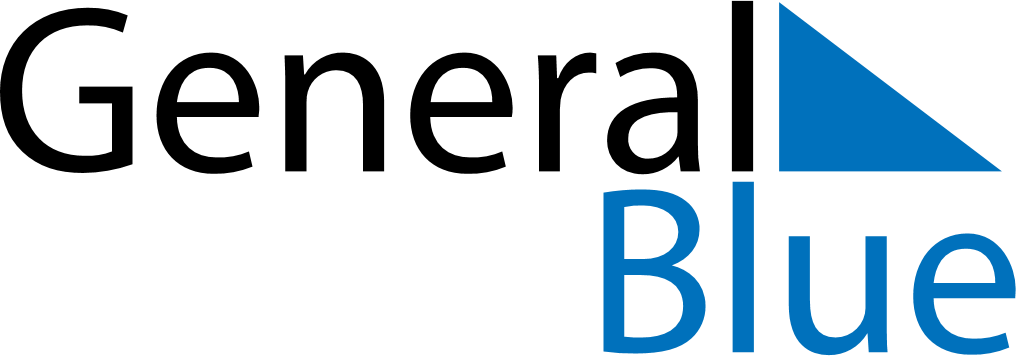 August 2024August 2024August 2024August 2024August 2024August 2024Torshavn, Streymoy, Faroe IslandsTorshavn, Streymoy, Faroe IslandsTorshavn, Streymoy, Faroe IslandsTorshavn, Streymoy, Faroe IslandsTorshavn, Streymoy, Faroe IslandsTorshavn, Streymoy, Faroe IslandsSunday Monday Tuesday Wednesday Thursday Friday Saturday 1 2 3 Sunrise: 4:53 AM Sunset: 10:13 PM Daylight: 17 hours and 19 minutes. Sunrise: 4:56 AM Sunset: 10:10 PM Daylight: 17 hours and 13 minutes. Sunrise: 4:59 AM Sunset: 10:07 PM Daylight: 17 hours and 8 minutes. 4 5 6 7 8 9 10 Sunrise: 5:01 AM Sunset: 10:04 PM Daylight: 17 hours and 2 minutes. Sunrise: 5:04 AM Sunset: 10:01 PM Daylight: 16 hours and 57 minutes. Sunrise: 5:07 AM Sunset: 9:58 PM Daylight: 16 hours and 51 minutes. Sunrise: 5:10 AM Sunset: 9:55 PM Daylight: 16 hours and 45 minutes. Sunrise: 5:12 AM Sunset: 9:52 PM Daylight: 16 hours and 40 minutes. Sunrise: 5:15 AM Sunset: 9:49 PM Daylight: 16 hours and 34 minutes. Sunrise: 5:18 AM Sunset: 9:46 PM Daylight: 16 hours and 28 minutes. 11 12 13 14 15 16 17 Sunrise: 5:20 AM Sunset: 9:43 PM Daylight: 16 hours and 22 minutes. Sunrise: 5:23 AM Sunset: 9:40 PM Daylight: 16 hours and 17 minutes. Sunrise: 5:26 AM Sunset: 9:37 PM Daylight: 16 hours and 11 minutes. Sunrise: 5:29 AM Sunset: 9:34 PM Daylight: 16 hours and 5 minutes. Sunrise: 5:31 AM Sunset: 9:31 PM Daylight: 15 hours and 59 minutes. Sunrise: 5:34 AM Sunset: 9:28 PM Daylight: 15 hours and 53 minutes. Sunrise: 5:37 AM Sunset: 9:25 PM Daylight: 15 hours and 48 minutes. 18 19 20 21 22 23 24 Sunrise: 5:39 AM Sunset: 9:22 PM Daylight: 15 hours and 42 minutes. Sunrise: 5:42 AM Sunset: 9:18 PM Daylight: 15 hours and 36 minutes. Sunrise: 5:45 AM Sunset: 9:15 PM Daylight: 15 hours and 30 minutes. Sunrise: 5:47 AM Sunset: 9:12 PM Daylight: 15 hours and 24 minutes. Sunrise: 5:50 AM Sunset: 9:09 PM Daylight: 15 hours and 18 minutes. Sunrise: 5:53 AM Sunset: 9:06 PM Daylight: 15 hours and 13 minutes. Sunrise: 5:55 AM Sunset: 9:03 PM Daylight: 15 hours and 7 minutes. 25 26 27 28 29 30 31 Sunrise: 5:58 AM Sunset: 8:59 PM Daylight: 15 hours and 1 minute. Sunrise: 6:01 AM Sunset: 8:56 PM Daylight: 14 hours and 55 minutes. Sunrise: 6:03 AM Sunset: 8:53 PM Daylight: 14 hours and 49 minutes. Sunrise: 6:06 AM Sunset: 8:50 PM Daylight: 14 hours and 43 minutes. Sunrise: 6:09 AM Sunset: 8:47 PM Daylight: 14 hours and 37 minutes. Sunrise: 6:11 AM Sunset: 8:43 PM Daylight: 14 hours and 32 minutes. Sunrise: 6:14 AM Sunset: 8:40 PM Daylight: 14 hours and 26 minutes. 